I can learn spellings by writing them everyday  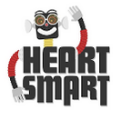 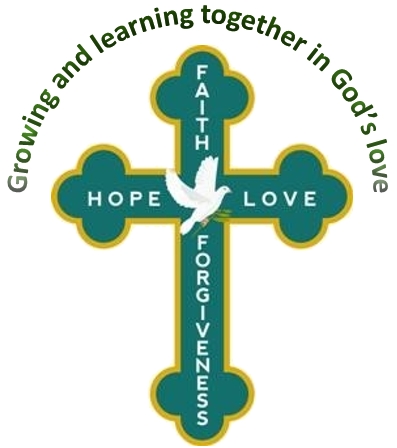 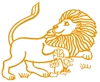 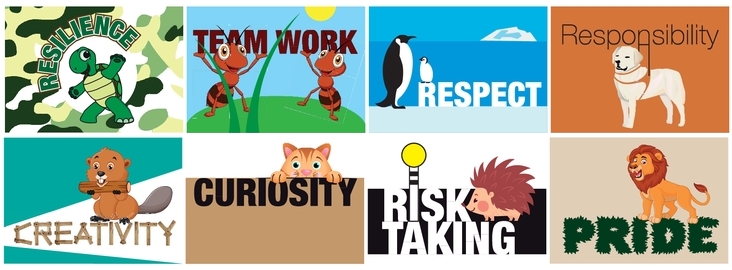 This week’s sound: ‘oi’ spoil the boy.   Day 1Day 2Day3 Day 4Day 5join coinsoilpointspoil 